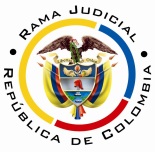 REPUBLICA DE COLOMBIARAMA JUDICIAL DEL PODER PÚBLICOTRIBUNAL SUPERIOR DE DISTRITO JUDICIALSALA DE DECISIÓN CIVIL– FAMILIA –DISTRITO DE PEREIRADEPARTAMENTO DEL RISARALDA		Asunto			: Decide consulta – Sanción por desacato		Incidentante		 : Misael Guerrero Vizcaya		Incidentada (s)		: Subdirección de Reparación Integral -UARIV- y otros		Procedencia		 : Juzgado Segundo Civil del Circuito de Pereira		Radicación		 : 2015-01033-01		Temas			 : Subreglas desacato – Modificación fallo Magistrado Ponente	 : Duberney Grisales HerreraActa número 		 : 231 de 17-05-2016Pereira, R., diecisiete (17) de mayo de dos mil dieciséis (2016).EL ASUNTO POR DECIDIRLa consulta de la sanción de multa y arresto impuesta, luego de haberse surtido el trámite respectivo, con ocasión del desacato a una orden tutelar.LA SÍNTESIS DE LAS ACTUACIONES RELEVANTESEl día 03-02-2016 se reclamó ante el juzgado de conocimiento, iniciar incidente de desacato (Folio 1 a 3, del cuaderno del incidente). Con proveído del 05-02-2016 se requirió al Director de Gestión Social y Humanitaria, a la Directora de Reparaciones y, a las Subdirectoras de Asistencia y Atención Humanitaria, y, de Reparación Integral de la UARIV (Folio 8, del cuaderno del incidente). Seguidamente con auto del 01-03-2016 nuevamente se requirió a los referidos funcionarios, así como a la Directora General de la UARIV (Folio 19, del cuaderno del incidente). Posteriormente con providencial del 29-03-2016 se dio apertura al desacato (Folios 32, ibídem). Y, finalmente, con proveído del 18-04-2016 se sancionó a los mencionados funcionarios, salvo la Directora General de la UARIV, con multa y arresto (Folios 43 y 44, ibídem).LAS ESTIMACIONES JURÍDICAS PARA RESOLVERLa competencia funcionalEsta Corporación está facultada para revisar la decisión sancionatoria tomada por el Juzgado Segundo Civil del Circuito de Pereira, al tener la condición de superiora jerárquica de tal Despacho (Artículo 52 del Decreto 2591 de 1991).El problema jurídico para resolver¿Debe confirmarse, modificarse o revocarse la providencia de 18-04-2016 mediante la cual se impuso arresto y multa a la doctoras Alicia Ruedas Rojas, Subdirectora de Reparación Individual, Beatriz Carmenza Ochoa Osorio, Subdirectora de Atención Humanitaria, y María Eugenia Morales Castro, Directora de Reparaciones y al doctor Ramón Alberto Rodríeguez Andrade, Director de Gestión Social y Humanitaria de la UARIV, con ocasión del trámite de desacato adelantado ante el Juzgado de primera instancia?La resolución del problema jurídicoLos aspectos objeto de acreditación en el incidente de desacatoLos aspectos de fondo a resolver en el trámite incidental de desacato, a voces de la reiterada doctrina constitucional, son:… “(1) a quién estaba dirigida la orden; (2) cuál fue el término otorgado para ejecutarla; (3) y el alcance de la misma. Esto, con el objeto de concluir si el destinatario de la orden la cumplió de forma oportuna y completa (conducta esperada)”. De existir el incumplimiento “debe identificar las razones por las cuales se produjo con el fin de establecer las medidas necesarias para proteger efectivamente el derecho y si existió o no responsabilidad subjetiva de la persona obligada”.Explica la profesora Catalina Botero Marino que: “(…) en el incidente de desacato es fundamental valorar la responsabilidad subjetiva del funcionario en el incumplimiento del fallo. De comprobarse el incumplimiento, el juez debe identificar si éste fue integral o parcial, e igualmente debe identificar las razones por las cuales se produjo el incumplimiento.”; más adelante agrega: “De esa forma, podrá establecer si existe o no responsabilidad subjetiva de la persona obligada, y definir las medidas necesarias para la efectiva protección del derecho. En la valoración de la responsabilidad, el juez debe tener en cuenta circunstancias excepcionales de fuerza mayor, caso fortuito o imposibilidad jurídica o fáctica para cumplir la orden, y estas circunstancias deben estar avaladas por la buena fe de la persona obligada.” Este criterio tiene fundamento jurisprudencial en múltiples fallos de la Corporación ya citada (2011).Importa resaltar que el trámite de incumplimiento y el de desacato, son instrumentos legales relacionados pero diferenciables, a saber:21.- Las anteriores diferencias tienen varias consecuencias que ya han sido señaladas por la jurisprudencia constitucional. En primer lugar, “puede ocurrir que a través del trámite de desacato se logre el cumplimiento, pero esto no significa que la tutela no cumplida sólo tiene como posibilidad el incidente de desacato” pues, como se vio, está previsto otro trámite en el cual el juez de tutela está facultado para adoptar “todas las medidas necesarias para el cabal cumplimiento” de su fallo (artículo 27 del decreto 2591 de 1991). En segundo lugar, estas diferencias evidencian que “todo desacato implica incumplimiento, pero no todo incumplimiento conlleva a un desacato” ya que puede ocurrir que el juez de tutela constate, de forma objetiva, la falta de acatamiento de la sentencia de tutela pero ello no se deba a la negligencia del obligado -responsabilidad subjetiva-. En este caso, no habría lugar a la imposición de las sanciones previstas para el desacato sino a la adopción de “todas las medidas necesarias para el cabal cumplimiento” del fallo de tutela mediante un trámite de cumplimiento. En tercer lugar, la existencia o la iniciación del incidente de desacato no excusa al juez de tutela de su obligación primordial del juez constitucional cual es la de hacer cumplir integralmente la orden judicial de protección de derechos fundamentales mediante el trámite de cumplimiento.En cuarto lugar también se ha aclarado que “el trámite del cumplimiento del fallo no es un prerrequisito para el desacato”  y por ello “en forma paralela al cumplimiento de la decisión, es posible iniciar el trámite de desacato”.  La sublínea y la versalita son ajenas al texto original.También tiene dicho la jurisprudencia de la Corte Suprema de Justicia, Sala de Casación Penal, en decisión que acoge el criterio de la Corte Constitucional: “(…) el incidente de desacato es un mecanismo sancionatorio que procura obtener de forma persuasiva, el cumplimiento de la orden de tutela, pero no constituye un fin en sí mismo.”, luego citó a la Corporación referida: “En caso de que se haya adelantado todo el trámite y resuelto sancionar por desacato, para que la sanción no se haga efectiva, el renuente a cumplir podrá evitar ser sancionado acatando.”; enseguida trajo a colación un precedente horizontal, y reiteró: “aunque el accionado inicialmente se sustrajo de forma injustificada al cumplimiento de lo dispuesto en el fallo de tutela, se observa luego de sancionado con desacato, reparó su omisión, y en tal sentido, es innecesaria la ejecución de la misma (…)”.Conforme la jurisprudencia Constitucional, el término para resolver un trámite incidental por desacato a fallo de tutela, no debe superar los diez días, contados desde su apertura; sin embargo, existen situaciones excepcionalísimas, que permiten desbordar aquel plazo: (i) por razones de necesidad de la prueba y para asegurar el derecho de defensa de la persona contra la cual se promueve el incidente de desacato, (ii) cuando exista una justificación objetiva y razonable para la demora en su práctica y (iii) se haga explícita esta justificación en una providencia judicial, el juez puede exceder el término del artículo 86 de la Constitución, pero en todo caso estará obligado a (i) adoptar directamente las medidas necesarias para la práctica de dicha prueba respetando el derecho de defensa y (ii) a analizar y valorar esta prueba una vez se haya practicado y a resolver el trámite incidental en un término que sea razonable frente a la inmediatez prevista en el referido artículo.No sobra acotar lo reiterado por esa alta Corporación, en relación con el incidente de desacato en reciente decisión (2015), donde indicó que “(…) el principal propósito de este trámite se centra en conseguir que el obligado obedezca la orden impuesta en la providencia originada a partir de la resolución de un recurso de amparo constitucional (…)”, de manera que, su finalidad “(…) no es la imposición de una sanción en sí misma, sino que debe considerarse como una de las formas de buscar el cumplimiento de la respectiva sentencia (…)”.La resolución del problema jurídicoConforme los razonamientos jurídicos precitados, cotejado su cumplimiento en el asunto, se infiere que en la sentencia de tutela se incurrió en una falencia, pues la orden que se emitió para proteger el derecho invocado, pretermitió indicar quién debía cumplirla, conforme el Decreto 4802 del 20-12-2011 (Que empezó a regir en la misma fecha) y la Resolución 00185 de 17-03-2015. Tal como se recordara en la Circular No.003 del 2015 de esta Sala Especializada.La sentencia dispuso que la UARIV por intermedio de las Subdirecciones de Asistencia y Atención Humanitaria, y de Reparación Integral, respondieran de fondo el derecho de petición del actor (Folios 5 y 6, ib.), sin tener en cuenta que carecen de competencia para atender la orden de tutela. Luego, con proveído del 05-02-2016, se dio inicio al trámite de cumplimiento en su contra y se requirió “a la doctora MARIA (Sic) EUGENIA MORALES CASTRO en calidad de Directora de Reparaciones (…) y al Doctor RAMON (Sic) ALBERTO RODRIGUEZ (Sic) ANDRADE en calidad de superior jerárquico (…)” para que hicieran cumplir el fallo e inicien los incidentes respectivos (Folio 8, ib.), entre los cuales se menciona al verdadero competente para atender la solicitud del incidentante, es el doctor Rodríguez Andrade, Director de Gestión Social y Humanitaria (Artículo 18, Decreto 4802 de 2011), a quien en manera alguna se le impuso la obligación de responder el derecho de petición.Tampoco puede predicarse que esto último, se hiciera en el proveído del 01-03-2016, con (Segundo requerimiento), aun cuando se haya indicado que todos aquellos funcionarios “(…) son los encargados de contestar el derecho de petición (…)”. (Folio 19, ib.), puesto que no se individualizó la persona del funcionario que realmente debe hacerlo. Así las cosas y no obstante que las sentencias están arropadas por la intangibilidad de la cosa juzgada, tiene dicho la Corte Constitucional que excepcionalmente es posible modificarlas en tres (3) casos, a efectos de dotarlas de efectividad en el amparo de los derechos fundamentales.  Explica la citada Colegiatura, en criterio acogido por esta Sala---:… la modificación de la orden impartida por el juez no puede tener lugar en cualquier caso. Este debe corroborar previamente que se reúnen ciertas condiciones de hecho que conducirán a que dadas las particularidades del caso, el derecho amparado no vaya a ser realmente disfrutado por el interesado o que se esté afectando gravemente el interés público. Esto puede suceder en varias hipótesis: (a) cuando la orden por los términos en que fue proferida nunca garantizó el goce efectivo del derecho fundamental tutelado o lo hizo en un comienzo, pero luego devino inane; (b) en aquellos casos en que su cumplimiento no es exigible porque se trata de una obligación imposible o porque implica sacrificar de forma grave, directa, cierta manifiesta e inminente el interés público; y (c) cuando es evidente que siempre será imposible cumplir la orden.Consecuentes con lo transcrito, ha debido el juez ajustar la orden de la sentencia en garantía de los derechos protegidos con la acción de tutela, para procurar la efectividad del amparo prodigado, pues como fue expedida no es ejecutable.Sin embargo de lo anterior, halla la Sala necesario recordar la obligación que tiene la a quo de cumplir íntegramente con lo dispuesto en el Acuerdo No.PSAA10-6979 de 2010 de la Sala Administrativa del CSJ; por cuanto en el proveído sancionatorio, únicamente se indicó la cuantía de la multa, pero se omitió señalar la cuenta de depósitos judiciales para su pago, además de advertir que en caso de no hacerlo en el plazo concedido, se remitirá copia de la providencia con sus respectivas constancias a la Dirección Ejecutiva de Administración Judicial local, con el fin de que se inicie el proceso de cobro coactivo.LAS CONCLUSIONES En armonía con lo expuesto en líneas atrás, se revocará la sanción; y en su lugar, deberá la a quo modificar el fallo para incluir una orden concreta y ejecutable que sea garantía del amparo del derecho de petición invocado por el actor.En mérito de lo expuesto, la Sala de Decisión Civil – Familia del Tribunal Superior del Distrito Judicial de Pereira, Risaralda, R e s u e l v e,REVOCAR la decisión del día 18-04-2016 del Juzgado Segundo Civil del Circuito de Pereira, conforme a lo razonado en esta decisión.ORDENAR, en consecuencia, a la jueza de primer grado que modifique la sentencia de tutela del 04-11-2015, debiendo emitir la correspondiente orden, con indicación de quién debe cumplirla, según el Decreto 4802 de 2011 y la Resolución 00185 de 17-03-2015. ORDENAR la devolución del expediente al Despacho de origen. ADVERTIR que contra esta providencia es improcedente recurso alguno.Notifíquese,DUBERNEY GRISALES HERRERAM A G I S T R A D OEDDER JIMMY SÁNCHEZ C.		JAIME ALBERTO SARAZA N.	M A G I S T R A D O 				M A G I S T R A D ODGH /ODCD/2016